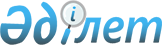 Қазақстан Республикасы Үкіметінің 2002 жылғы 12 қыркүйектегi N 996 және 2002 жылғы 18 қарашадағы N 1220 қаулыларына өзгерiстер мен толықтырулар енгізу туралы
					
			Күшін жойған
			
			
		
					Қазақстан Республикасы Үкіметінің 2003 жылғы 8 сәуірдегі N 334 қаулысы.
Күші жойылды - ҚР Үкіметінің 2004.11.26. N 1237 қаулысымен.



      "Инвестициялар туралы" Қазақстан Республикасының 2003 жылғы 8 қаңтардағы 
 Заңын 
 iске асыру мақсатында Қазақстан Республикасының Үкiметi қаулы етеді:




      1. Қазақстан Республикасы Үкiметінің кейбiр қаулыларына мынадай өзгерiстер мен толықтырулар енгiзiлсiн:



      1) "Қазақстан Республикасы Индустрия және сауда министрлiгiнің мәселелерi" туралы Қазақстан Республикасы Үкiметiнің 2002 жылғы 12 қыркүйектегi N 996 
 қаулысына 
 (Қазақстан Республикасының ПҮКЖ-ы, 2002 ж., N 30, 330-құжат):



      көрсетiлген қаулымен бекiтiлген Қазақстан Республикасының Индустрия және сауда министрлiгi туралы ережеде:



      10-тармақтың 15) тармақшасы мынадай редакцияда жазылсын:



      "15) инвестицияларды мемлекеттік қолдауды жүзеге асырады.";



      2) "Қазақстан Республикасы Индустрия және сауда министрлiгiнің кейбiр мәселелерi" туралы Қазақстан Республикасы Үкiметiнің 2002 жылғы 18 қарашадағы N 1220 
 қаулысына 
 (Қазақстан Республикасының ПҮКЖ-ы, 2002 ж., N 41, 414-құжат):



      көрсетiлген қаулымен бекiтiлген Қазақстан Республикасы Индустрия және сауда министрлігінің Инвестициялар жөнiндегi комитет туралы ережеде:



      11-тармақтың 3) тармақшасында:



      "келiсiм-шарттарға қол қоюға" деген сөздер "келiсiм-шарт жасасуға" деген сөздермен ауыстырылсын;



      "өз құзыретi шеңберінде" деген сөздерден кейiн "инвестициялар туралы заңнамаға сәйкес" деген сөздермен толықтырылсын;



      мынадай мазмұндағы 3-1) тармақшамен толықтырылсын:



      "3-1) Қазақстан Республикасы Индустрия және сауда министрлiгiнің құзыретi шегiнде мынадай:



      1) инвестициялық салық преференциялар;



      2) кедендiк баж салудан босату;



      3) мемлекеттiк заттай гранттар түрiнде инвестициялық преференциялар ұсыну туралы шешiм қабылдауға;".




      2. Осы қаулы қол қойылған күнiнен бастап күшiне енедi.

      

Қазақстан Республикасының




      Премьер-Министрі


					© 2012. Қазақстан Республикасы Әділет министрлігінің «Қазақстан Республикасының Заңнама және құқықтық ақпарат институты» ШЖҚ РМК
				